На основу члана 116. став 1. Закона о јавним набавкама („Службени гласник РС” бр. 124/2012, 14/15 и 68/15), Наручилац објављује:ОБАВЕШТЕЊЕ О ЗАКЉУЧЕНОМ УГОВОРУу поступку јавне набавке мале вредности- Услуге превођења за потребе Државног правобранилаштва -Назив, адреса и интернет страница наручиоца: Државно правобранилаштво, ул. Немањина 22-26, 11000 Београд; www.dpb.gov.rs  Врста наручиоца: државни органОпис предмета набавке, назив и ознака из општег речника набавке: Услуге превођења за потребе Државног правобранилаштва.  Назив и ознака из општег речника набавки: 79530000 – Услуге превођења текста Уговорена вредност: 2.550.000,00  динара без пдв-а.Критеријум за доделу уговора: најниже понуђена цена.Број примљених понуда: 2 (два).Највиша и најнижа понуђена цена: највиша јединична цена по преводилачкој страни 2.550,00; најнижа јединична цена по преводилачкој страни  1.002,00  динара без пдв-аНајвиша и најнижа понуђена цена код прихватљивих понуда: највиша јединична цена по преводилачкој страни 2.550,00; најнижа јединична цена по преводилачкој страни  1.002,00  динара без пдв-аДео или вредност уговора који ће се извршити преко подизвођача: понуђач наступа самостално.Датум доношења одлуке о додели уговора: 25.04.2019. године.Датум закључења уговора: 09.05.2019. године.Основни подаци о добављачу: Академија Оxford-Agent d.o.o., ул. Кнегиње Милице 21/8, Јагодина, ПИБ 107224269.Период важења уговора: 12 месеци од обостраног потписивања уговора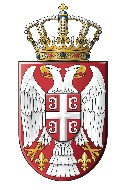 Република СрбијаДРЖАВНО ПРАВОБРАНИЛАШТВОБрој: ДП 512-1/2019Датум: 16.05.2019. годинеБ е о г р а д